le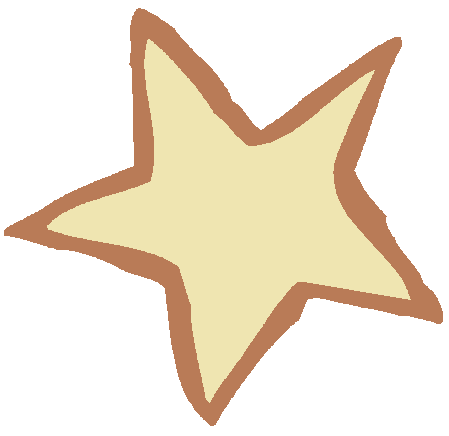 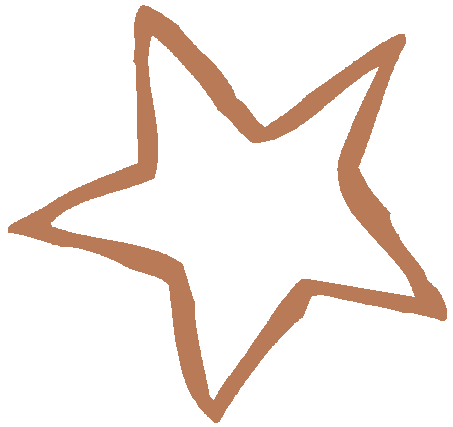 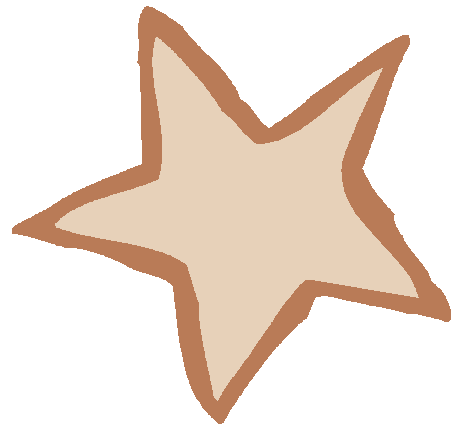 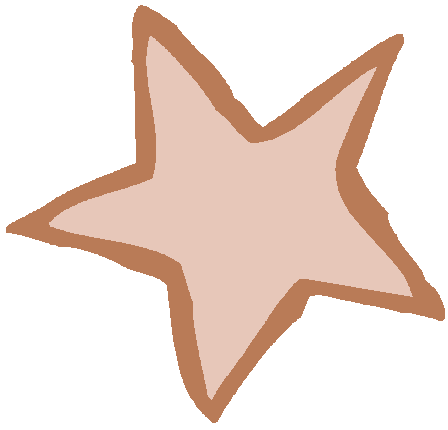 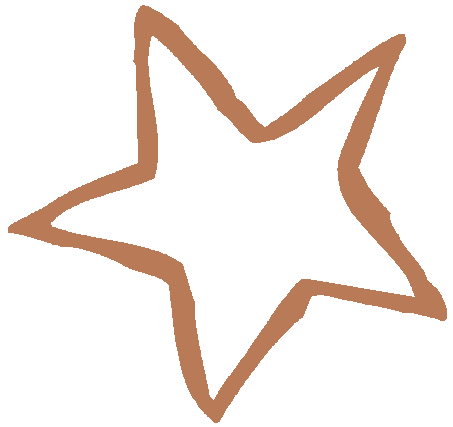 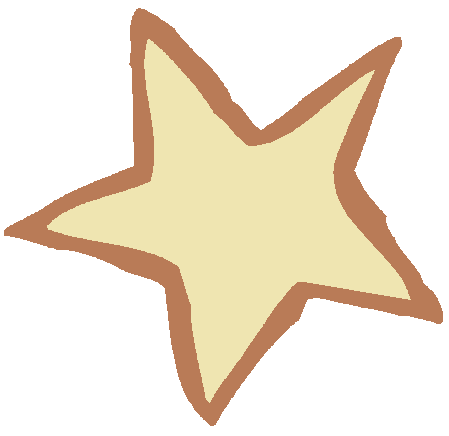 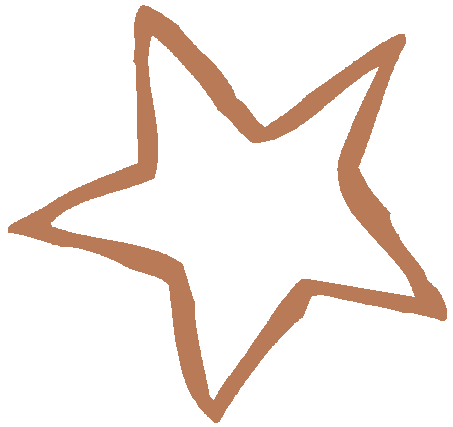 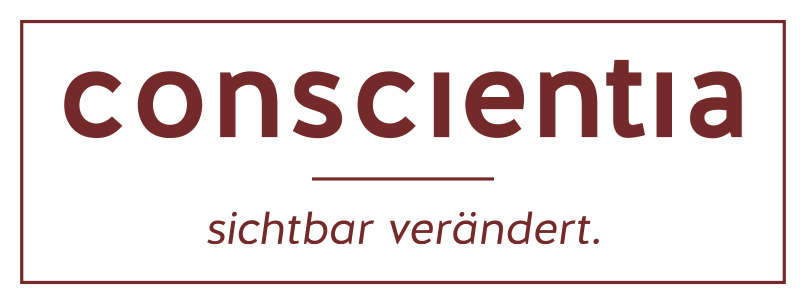 